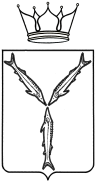 МИНИСТЕРСТВО КУЛЬТУРЫ САРАТОВСКОЙ ОБЛАСТИП Р И К А Зот ______________ №________г. СаратовОб итогах проведения  открытого 
творческого онлайн-конкурса  детского рисунка «Космические фантазии»В соответствии с Положением о проведении  открытого творческого онлайн-конкурса детского рисунка «Космические фантазии»,  утвержденным приказом министерства культуры области от 23.03.2022  № 01-01-06/170 
«О проведении  открытого творческого онлайн-конкурса детского рисунка  «Космические фантазии», ПРИКАЗЫВАЮ:1. Утвердить итоги проведения открытого творческого онлайн-конкурса детского рисунка «Космические фантазии» согласно приложению.2. Контроль за исполнением настоящего приказа возложить на первого заместителя министра культуры области Астафьеву Т.В.Министр							                    Н.Ю. Щелканова                                                                                 Приложение к приказу министерства культуры области от _____________2022 года №_________
Итоги проведенияоткрытого творческого онлайн-конкурса  детского рисунка «Космические фантазии»,  посвященного Всемирному дню авиации и космонавтики	Жюри в составе:просмотрело конкурсные работы.	Решением жюри удостоены:В номинации «Смотрящие в небо»(возрастная группа от 5 до 8 лет)Диплома лауреата I степени	1. Генералова София, Саратовская обл., Балашовский р-н, с. Тростянка,  воспитатель МДОУ д/с «Сказка» с. Тростянка Слуцкая Валентина Алексеевна. Диплома лауреата II степениМихайлов Сергей, Саратовская обл., г. Новоузенск, рук. Дубцова Антонина Владимировна.Старичкова Маргарита, Саратовская обл., Энгельсский р-н, 
с. Красный Яр,  рук. Клуба ДПИ «Волшебный сундучок» Власова Анна Анатольевна.Штепа Валерия, Саратовская обл., Романовский район, 
р.п. Романовка, зав. постановочной частью «Народного коллектива» драматического театра «Линия» МУК «РЦ клубная система» Романовского МР Саратовской области Штепа Татьяна Александровна.Диплома лауреата III степениКурманова Алина,  Саратовская обл., г. Петровск, воспитатель  МБДОУ детский сад комбинированного вида № 16 «Радуга» г. Петровска Райкова Наталья Александровна. Усина Олеся, Саратовская обл., г. Новоузенск, рук. Дубцова Антонина Владимировна.Диплома участникаКозин Макар, Саратовская обл., г. Петровск, воспитатель  МБДОУ детский сад комбинированного вида № 16 «Радуга» г. Петровска Райкова Наталья Александровна. Романова Дарья, Саратовская обл., г. Петровск, воспитатель  МБДОУ детский сад комбинированного вида № 16 «Радуга» г. Петровска Райкова Наталья Александровна. Салтыкова Вероника, Саратовская обл., г. Петровск, воспитатель  МБДОУ детский сад комбинированного вида № 16 «Радуга» г. Петровска Райкова Наталья Александровна.В номинации «Смотрящие в небо»(возрастная группа от 9 до 12 лет)Диплома лауреата I степени	1. Айткалиева Елизавета, Саратовская обл., с. Александров Гай,             рук. Черкасова Мария Игорьевна.Диплома лауреата III степени	2. Бужинский Дмитрий, Саратовская обл., г. Новоузенск, 
рук. Бахтиярова Татьяна Егоровна.Диплома участникаМушатова Амина, Саратовская обл., г. Новоузенск, рук. Дубцова Антонина Владимировна.Ситникова Анастасия, г. Саратов, рук. Погодина Светлана Валентиновна.В номинации «Смотрящие в небо»(возрастная группа от 13 до15 лет)Диплома лауреата I степени	1. Пуговкина Алёна, Саратовская обл., с. Александров Гай, 
рук. Черкасова Мария Игорьевна.Диплома лауреата II степениБердышева Альбина, г. Энгельс.Пузина Арина, Саратовская обл., г. Энгельс, рук. Соленкова Наталья Николаевна.В номинации «Смотрящие в небо»(возрастная группа от 16 до 18 лет)Диплома лауреата III степени	1. Зотова Полина, Саратовская обл., Энгельсский р-н, с.  Красный Яр,      рук. Газарова Ольга Владиленовна.  В номинации «Герои отечественной космонавтики»(возрастная группа от 5 до 8 лет)Диплома лауреата I степениБорисова Варвара, г. Саратов, рук. Вильман Лидия Геннадьевна, Кирьянова Людмила Владимировна.Захарова Кира, г. Воронеж, МБДОУ «Детский сад общеразвивающего вида № 197», рук. Буряк Ольга Николаевна, Зимоглядова Ирина Сергеевна.Диплома лауреата II степени	1. Попов Данил, г. Саратов, рук. Вильман Лидия Геннадьевна, Кирьянова Людмила Владимировна.Диплома лауреата III степениГазаров Виталий, Саратовская обл., Энгельсский р-н, с.  Красный Яр, рук. Газарова Ольга Владиленовна.  Куркина Вероника, Саратовская обл, Энгельсский р-н, с.  Красный Яр, рук. Газарова Ольга Владиленовна.  Члингарян Карен, Саратовская обл, Энгельсский р-н, с. Красный Яр, рук. Клуба ДПИ «Волшебный сундучок» МБУ ДК «Красноярский» Власова Анна Анатольевна.Шкурин Кирилл,  г. Саратов.	Диплома участникаПыняев Никита, г. Саратов.	Паршкова Милена, г. Саратов, воспитатели МДОУ «Центр развития ребенка - д/с 3243 «Апельсин» Климова О.В., Солодовник А.О.В номинации «Герои отечественной космонавтики»(возрастная группа от 9 до 12 лет)Диплома лауреата I степениВасилевская Полина, Саратовская обл., Воскресенский р-н,                    с. Воскресенское, рук. Зубашенко Светлана Анатольевна.Шкурина Кристина, г. Саратов.	Диплома лауреата II степениГришина Дарья,  г. Саратов, учитель начальных классов МОУ «Лицей № 50» г. Саратова Соколова Галина Валентиновна.Ефимьева Дарья, Саратовская обл., Воскресенский р-н,                           с. Воскресенское, рук. Зубашенко Светлана Анатольевна.Диплома лауреата III степени	1. Аяхметова Карина, Саратовская обл., с. Александров Гай,                       рук. Черкасова Мария Игорьевна.Диплома участникаАжмухамбетова Айжан, Саратовская обл., Энгельсский р-н, 
с. Красный Яр, рук. Газарова Ольга Владиленовна.  Власов Семён, Саратовская обл., Энгельсский р-н, с. Красный Яр, руководитель Клуба ДПИ «Волшебный сундучок» МБУ ДК «Красноярский» Власова Анна Анатольевна.В номинации «Герои отечественной космонавтики»(возрастная группа от 13 до 15 лет)Диплома лауреата I степениМасленникова Анастасия, Саратовская обл., г. Энгельс,  
рук. Соленкова Наталья Николаевна.Бужинский Константин, Саратовская обл., г. Новоузенск, 
рук. Новикова Марина Петровна. Диплома лауреата III степени	1. Бердышева Альбина, Саратовская обл., г. Энгельс, рук. Соленкова Наталья Николаевна.В номинации «Мечты о космосе»(возрастная группа от 5 до 8 лет)Диплома лауреата I степениБулатова Софья, Саратовская обл., Воскресенский р-н,                             с. Воскресенское, рук. Зубашенко Светлана Анатольевна.Иванова Евгения, г. Саратов. 	Карпов Егор, Саратовская обл., Романовский р-н, р.п. Романовка, ведущий методист МУК «РЦ клубная система» Романовского МР Саратовской области Дружина Людмила Анатольевна.Мкртчян  Мирон, г. Саратов.	Рогова Агата, г. Саратов, рук. Трифонова Марина Викторовна, Полторецкая Наталия Николаевна.Диплома лауреата II степениИльина Вероника, г. Саратов, рук. Вильман Лидия Геннадьевна, Кирьянова Людмила Владимировна.Кочелаева Елизавета, г. Саратов.	Муравьёва Анна, Саратовская обл., Энгельсский р-н, с. Красный Яр, рук. Клуба ДПИ «Волшебный сундучок» МБУ ДК «Красноярский» Власова Анна Анатольевна.Объедкова Валерия, Саратовская обл., Балашовский р-н, 
с. Тростянка, воспитатель МДОУ д/с «Сказка» с. Тростянка Волощенко Елена Валентиновна.Очкин Тимур, г. Саратов, рук. Вильман Лидия Геннадьевна, Кирьянова Людмила Владимировна.Диплома лауреата III степениАлютин Макар, г. Саратов, воспитатели МДОУ «Центр развития ребенка - д/с 3243 «Апельсин», г. Саратов Климова О.В., Солодовник А.О.Маликова София,  Саратовская обл., Энгельсский р-н, с. Красный Яр, рук. клуба ДПИ «Волшебный сундучок» МБУ ДК «Красноярский» Власова Анна Анатольевна.Трифонова Анастасия, г. Саратов, рук. Трифонова Марина Викторовна, Полторецкая Наталия Николаевна.Юдин Семен, г. Саратов, рук. Фролова Любовь Николаевна, Родионова Алена Олеговна.Гасанова Аминат, Саратовская обл., Балашовский р-н, с. Тростянка, воспитатель МДОУ д/с «Сказка» с. Тростянка Антипина Валентина Александровна.  Мещеряков Матвей, Саратовская обл., Балашовский р-н, с. Тростянка, воспитатель МДОУ д/с «Сказка» с. Тростянка Мещерякова Ирина Владимировна. Скорблюк Дарья, г. Саратов, рук. Трифонова Марина Викторовна, Полторецкая Наталия Николаевна.Гаврюшина Марина, г. Саратов, рук. Вильман Лидия Геннадьевна, Кирьянова Людмила Владимировна.Дозорова Аделина, г. Саратов, рук. Дозорова Анжелика Владимировна. Карпова Дарья, Саратовская обл., Романовский р-н, р. п. Романовка, ведущий методист МУК «РЦ клубная система» Романовского МО Саратовской области Кондратьева Наталья Сергеевна.Лацабидзе Валерия, г. Нижневартовск, педагог дополнительного образования МАУДО г. Нижневартовска «ЦДиЮТТ «Патриот» Маркелова Ольга Витальевна.Абдрашитова Амина,  г. Саратов, воспитатели МДОУ «Центр развития ребенка - д/с 3243 «Апельсин», г. Саратов Климова О.В., Солодовник А.О.Союнова Аделина, Саратовская обл., Воскресенский р-н,                           с. Воскресенское, рук. Зубашенко Светлана Анатольевна.Диплома участникаСорокина Ева, г. Саратов, рук. Вильман Лидия Геннадьевна, Кирьянова Людмила Владимировна.Туралева Риана, Саратовская обл., г. Новоузенск, рук. Дубцова Антонина Владимировна.Черпита Ирина, г. Саратов, рук. Трифонова Марина Викторовна, Полторецкая Наталия Николаевна.Слуцкая Анастасия, Саратовская обл., Балашовский р-н, 
с. Тростянка, учитель начальных классов Объедкова Ольга Андреевна. Содикова Марямхон,  г. Нижневартовск, педагог дополнительного образования МАУДО г. Нижневартовска «ЦДиЮТТ «Патриот» Маркелова Ольга Витальевна.Флегентов Никита, Саратовская обл., Воскресенский р-н,                       с. Воскресенское, рук. Зубашенко Светлана Анатольевна.Завгородний Иван, Саратовская обл.,  преподаватель МБУДО ДШИ № 2 ЭМР Демидюк Анна Васильевна. Порядный Егор, г. Саратов, рук. Трифонова Марина Викторовна, Полторецкая Наталия Николаевна.Пушкаренко Дмитрий, Саратовская обл., Балашовский р-н,                    с. Тростянка, воспитатель МДОУ д/с «Сказка» с. Тростянка Слуцкая Валентина Алексеевна.  Светцов Константин, г. Саратов, рук. Трифонова Марина Викторовна, Полторецкая Наталия Николаевна.В номинации «Мечты о космосе»(возрастная группа от 9 до 12 лет)Диплома лауреата I степениВеденеева Мария, г. Саратов.	Волосюк  Иван, Саратовская обл., Воскресенский р-н,                             с. Воскресенское, рук. Зубашенко Светлана Анатольевна.Привалов Арсений, Саратовская обл., Воскресенский р-н,                      с. Воскресенское, рук. Зубашенко Светлана Анатольевна.Щепеткова Виктория, Саратовская обл., Воскресенский р-н,                   с. Воскресенское, рук. Зубашенко Светлана Анатольевна.Диплома лауреата II степени	1. Давыдова Полина, Саратовская обл., Ртищевский р-н, с. Красная Звезда, рук. Носова Ольга Анатольевна.Диплома лауреата III степени1. Емельянеко Мария, Саратовская обл., Воскресенский р-н,                      с. Воскресенское, рук. Зубашенко Светлана Анатольевна.Диплома участникаАксенова Анастасия, г. Нижневартовск, педагог дополнительного образования МАУДО г. Нижневартовска «ЦДиЮТТ «Патриот» Маркелова Ольга Витальевна.Курбансаидова Залина,  г. Нижневартовск, педагог дополнительного образования МАУДО г. Нижневартовска «ЦДиЮТТ «Патриот» Маркелова Ольга Витальевна.Омарова Хамизгаджи, г. Нижневартовск, педагог дополнительного образования МАУДО г. Нижневартовска «ЦДиЮТТ «Патриот» Маркелова Ольга Витальевна.Свистунова Мария, Саратовская обл., г. Новоузенск, рук. Дубцова Антонина Владимировна.В номинации «Мечты о космосе»(возрастная группа от 13 до 15 лет)Диплома лауреата I степениИльиных Виктория, Саратовская обл., с. Александров Гай,                  рук. Черкасова Мария ИгорьевнаПросолович Владимир, Саратовская обл., Романовский р-н,                   р. п. Романовка, режиссер «Народного коллектива» драматического театра «Линия» МУК «РЦ клубная система» Романовского муниципального района Саратовской области   Педанова Лариса АлександровнаПузина Арина, Саратовская обл., г. Энгельс, рук. Соленкова Наталья Николаевна.Диплома лауреата II степениНенарокомова Софья, Красноярский край, Ермаковский р-н,                   с. Ермаковское, рук. Новикова Алена Андреевна. Пуговкина Алёна, Саратовская обл., с. Александров Гай, 
рук. Черкасова Мария Игорьевна.Диплома лауреата III степениПлаксина Мария, г. Саратов, педагог-организатор МАОУ «Гимназия № 87» Романтеева Елена Юрьевна.Мироненко Татьяна, Красноярский край, Ермаковский р-н,                          с. Ермаковское, рук. Новикова Алена Андреевна.	Гуркин Александр, Саратовская обл., Ртищевский р-н, с. Красная Звезда, рук. Носова Ольга Анатольевна.В номинации «Будущее космонавтики»(возрастная группа от 5 до 8 лет)Диплома лауреата I степениЧлингарян Владимир, Саратовская обл.,  Энгельсский р-н, 
с. Красный Яр, МБУ ДК «Красноярский», рук.  клуба ДПИ «Волшебный сундучок» Власова Анна Анатольевна.Маликова София, Саратовская обл.,  Энгельсский р-н, с. Красный Яр, МБУ ДК «Красноярский», рук.  клуба ДПИ «Волшебный сундучок» Власова Анна Анатольевна.Диплома лауреата II степениЧапурина Юлия, Саратовская обл., г. Петровск, воспитатель  МБДОУ детский сад комбинированного вида № 16 «Радуга» г. Петровска Райкова Наталья Александровна. Вялов Глеб, Саратовская обл., г. Петровск, воспитатель  МБДОУ детский сад комбинированного вида № 16 «Радуга» г. Петровска Райкова Наталья Александровна. Кудряшова Варвара, Саратовская обл.,  г. Петровск, воспитатель  МБДОУ детский сад комбинированного вида № 16 «Радуга» г. Петровска Райкова Наталья Александровна. Диплома лауреата III степениГорбунова Ярослава, Саратовская обл.,  г. Петровск, воспитатель  МБДОУ детский сад комбинированного вида № 16 «Радуга» г. Петровска Райкова Наталья Александровна. Крючкина Виктория, Саратовская обл., г. Петровск, воспитатель  МБДОУ детский сад комбинированного вида № 16 «Радуга» г. Петровска Райкова Наталья Александровна. Кондратьева Вика, г. Саратов, рук. Вильман Лидия Геннадьевна, Кирьянова Людмила Владимировна.Ландакова Лиза,  г. Воронеж, МБДОУ «Детский сад общеразвивающего вида № 197»,  рук. Буряк Ольга Николаевна, Зимоглядова Ирина Сергеевна.Воронин Александр, г. Нижневартовск, педагог дополнительного образования МАУДО г. Нижневартовска «ЦДиЮТТ «Патриот» Маркелова Ольга Витальевна.В номинации «Будущее космонавтики»(возрастная группа от 9 до 12 лет)Диплома лауреата I степениАвдоничева Софья, Саратовская обл., Саратовский р-н, п. Красный Текстильщик, МУК «ГДКНТ» «Красный Текстильщик», рук. Филипанова Надежда Васильевна.Ушенин Дмитрий, Саратовская обл., Саратовский р-н, п. Красный Текстильщик, МУК «ГДКНТ» «Красный Текстильщик», рук. Филипанова Надежда Васильевна.Диплома лауреата II степениСергиенко Анна, Саратовская обл., Воскресенский р-н,                           с. Воскресенское, рук. 	Зубашенко Светлана Анатольевна.Жанаева Динара, Саратовская обл., с. Александров Гай, 
рук. Черкасова Мария Игорьевна.Диплома лауреата III степениАфонина Александра Николаевна, г. Саратов.	Давыдова Полина, Саратовская обл., Ртищевский р-н, с. Красная Звезда, рук. Носова Ольга Анатольевна.В номинации «Будущее космонавтики»(возрастная группа от 13 до 15 лет)Диплома лауреата I степениГуркин Александр, Саратовская обл., Ртищевский р-н, с. Красная Звезда, рук. Носова Ольга Анатольевна.Жеребцова Анастасия, Саратовская обл., Саратовский р-н, 
п. Красный Текстильщик, МУК «ГДКНТ» «Красный Текстильщик», 
рук. Филипанова Надежда Васильевна. Кондратьев Егор, Саратовская обл., Романовский р-н, 
р. п. Романовка, ведущий методист МУК «РЦ клубная система» Романовского МР Саратовской области Кондратьева Наталья Сергеевна.Диплома лауреата II степени	1.  Солдаткина Алина, Саратовская обл., Саратовский р-н, п. Красный Текстильщик, МУК «ГДКНТ» «Красный Текстильщик», рук. Филипанова Надежда Васильевна. Диплома лауреата III степениРыбалкин Виктор, Саратовская обл., Энгельсский р-н, с.  Красный Яр, рук. Газарова Ольга Владиленовна.  Тюхтина Ангелина, Саратовская обл., г. Энгельс, рук. Соленкова Наталья Николаевна.Диплома участникаНестерова Яна, Саратовская обл., г. Энгельс, рук. Соленкова Наталья Николаевна.Чирков Дмитрий, Саратовская обл., Ртищевский р-н, с. Красная Звезда, рук. Носова Ольга Анатольевна.В номинации «Будущее космонавтики»(возрастная группа от 16 до 18 лет)Диплома лауреата I степени	1. Горшкова Алина, Саратовская обл., Ртищевский р-н, с. Красная Звезда, рук. Носова Ольга Анатольевна.Диплома лауреата III степени	2. Цвиркун Екатерина, Саратовская обл., Ртищевский р-н, с. Красная Звезда, рук. Носова Ольга Анатольевна.	Председатель жюри                                                                     Е.Б. НоровковаСекретарь жюри                                                                     И.А. Рыжова Норовкова Екатерина Борисовназаместитель директора по методической работе и организации досуга 
ГАУК СО «Дворец культуры «Россия», председатель жюри; Рыжова Ирина Анатольевназаведующая сектором по работе с детьми и подростками ГАУК СО «Дворец культуры «Россия», секретарь жюри»; Ибиева Инна Васильевназаведующая отделом по работе  
и организации досуга детей, подростков 
и молодежи ГАУК СО «Дворец культуры «Россия»; Кузнецова Наталья Владимировна заведующая отделом методической работы ГАУК СО «Дворец культуры «Россия»;   Сиянова Елена Александровнаметодист отдела по гражданско-патриотическому воспитанию ГАУК СО «Дворец культуры «Россия»; Уткина 
 Елена Валентиновнахудожник-постановщик народной студии изобразительного искусства ГАУК СО «Дворец культуры «Россия»